О Б Щ И Н А   К Р У Ш А Р И  О Б Л А С Т   Д О Б Р И Ч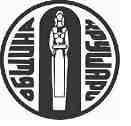 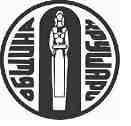                        9410, с. Крушари, тел : 05771/2024, факс 05771/ 2136,                  E-mail krushari@krushari.bg; site: www.krushari.bgИзх. №РД-13-184710.04.2024г. ДООБЩИНСКИ СЪВЕТС.КРУШАРИД О К Л А Д Н А  З А П И С К АОТ ИЛХАН МЮСТЕДЖЕБ – КМЕТ НА ОБЩИНА КРУШАРИОТНОСНО:	Определяне на земеделски земи от Общинския поземлен фонд за отдаване под наем през стопанската 2024/2025 година за срок от 10 (десет) годиниУважаеми,  госпожи и господа общински съветници,На основание чл.21 ал.1 т.8 от ЗМСМА, чл.75 ал.1 и чл.76 ал.1 от Наредба №8 и във връзка със заповед №РД-46-40 от 27.02.2024г. на Министъра на земеделието и храните, предлагам Общински съвет да приеме следното:										 ПРОЕКТ!Р  Е  Ш  Е  Н  И  Е :1.Общинският съвет с.Крушари дава съгласие да се отдадат под наем чрез публичен търг с тайно наддаване земеделски земи от Общински поземлен фонд, подробно описани в Приложение №1, през стопанската 2024/2025 година за срок от 10 (десет) години.2.Възлага на Кмета на Община Крушари да организира и проведе търга и сключи договори със спечелилите кандидати.ВНАСЯ :ИЛХАН МЮСТЕДЖЕБКмет на Община Крушари